МИНИСТЕРСТВО НА ЗЕМЕДЕЛИЕТО И ХРАНИТЕ – СОФИЯ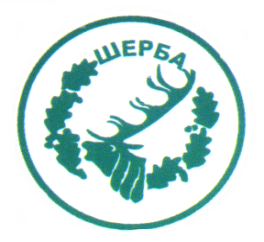 „СЕВЕРОИЗТОЧНО ДЪРЖАВНО ПРЕДПРИЯТИЕ” ДПТП:  ДЪРЖАВНО ЛОВНО СТОПАНСТВО „ШЕРБА”9100, с. Горен чифлик,ул. „Шерба” 7, Варненска областТел.  05141/2358, Е-mail: dls.sherba@dpshumen.bg	..............................................................................................................Изх.№ 388/17.03.2016 г.офис с.Старо ОряховоИнформация по чл. 22б, ал. 2 т. 14 от ЗОПУведомяваме всички заинтересовани, че на основание сключен договор                      № Др-12/20.03.2016 г. между ТП ДЛС „Шерба“ и „Желеви 2006“ ЕООД с предмет „Доставка на хранителни продукти и напитки за ОЛТ“ е извършено плащане, както следва:ЗАМ.ДИРЕКТОР:   /п/ печат                         /инж. Р.Радев/Упълномощен със Заповед №266/08.12.2015 г. на Директора на ТП ДЛС „Шерба“№Основание за плащанеРазмер на плащането – лв. без ДДСДата на плащането1Фактура № 0000007338/24.02.2016 г.70.60 лв.09.03.2016 г.2Фактура № 0000007339/24.02.2016 г.199.50 лв.09.03.2016 г.3Фактура № 0000007340/24.02.2016 г.117.24 лв.09.03.2016 г.4Фактура № 0000007341/24.02.2016 г.221.39 лв.09.03.2016 г.5Фактура № 0000007348/29.02.2016 г.13.82 лв.09.03.2016 г.6Фактура № 0000007349/29.02.2016 г.24.28 лв.09.03.2016 г.